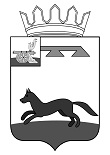 СОВЕТ ДЕПУТАТОВХИСЛАВИЧСКОГО ГОРОДСКОГО ПОСЕЛЕНИЯХИСЛАВИЧСКОГО РАЙОНА СМОЛЕНСКОЙ ОБЛАСТИРЕШЕНИЕот 30.01.2020г.                                                                                                                  №3О внесении изменений в решение «Об оплате за пользование жилым помещением (плата за наем) для нанимателей жилых помещений по договорам социального найма, договорам найма и договорам найма специализированных жилых помещений муниципального жилищного фонда Хиславичского городского поселения Хиславичского района Смоленской области» от 27.02.2015г. №242Руководствуясь Жилищным кодексом Российской Федерации, Федеральным законом от 06.10.2003 № 131-ФЗ «Об общих принципах организации местного самоуправления в Российской Федерации», Уставом Хиславичского городского поселения Хиславичского района Смоленской области. Совет депутатов Хиславичского городского поселения Хиславичского района Смоленской области РЕШИЛ:1.Внести в решение Совета депутатов Хиславичского городского поселения Хиславичского района Смоленской области «Об оплате за пользование жилым помещением (плата за наем) для нанимателей жилых помещений по договорам социального найма, договорам найма и договорам найма специализированных жилых помещений муниципального жилищного фонда Хиславичского городского поселения Хиславичского района Смоленской области» от 27.02.2015г. №242 следующие изменения:- изложить приложение 2 в новой редакции (прилагается)2.Настоящее решение вступает в силу с момента подписания.3.Опубликовать настоящее решение в газете «Хиславичские известия» и разместить на сайте Администрации муниципального образования «Хиславичский район» Смоленской области http://hislav.admin-smolensk.ru в сети ИнтернетГлава муниципального образованияХиславичского городского поселенияХиславичского района Смоленской области                                                 О.Б.МаханёкПриложение 2к решению Совета депутатов Хиславичского городского поселения Хиславичского района Смоленской области от 27 февраля 2015 года №242(в редакции решения №3 от 30.01.2020г.)Список многоквартирных жилых домов, одноквартирных жилых домов, домов блокированной застройки, имеющих и не имеющих благоустройства№АдресОбщая площадьКоэффициентблагоустройства,Размер платы за найм(за 1 кв.м)  1п.Хиславичи, ул.Берестнева, д.22, кв.369,216,322п.Хиславичи, ул.Берестнева, д.20, кв.252,716,323п. Хиславичи, ул.Берестнева, д.24, кв.1553,116,324п. Хиславичи, ул.Берестнева, д.25, кв.1354,516,325п. Хиславичи, ул.Берестнева, д.25, кв.2453,516,326п. Хиславичи, ул.Берестнева, д.27, кв.17 70,116,327п. Хиславичи, ул.Берестнева, д.28, кв.1154,416,328п. Хиславичи, ул.Берестнева, д.28, кв.3071,016,329п. Хиславичи, ул.Берестнева, д.28, кв.3153.116,3210п. Хиславичи, ул.Советская, д.39, кв.570,116,3211п. Хиславичи, ул.Советская, д.39, кв.1151,216,3212п. Хиславичи, ул.Шилкина, д.5, кв.745,016,3213п.Хиславичи, пер.Шилкина, д.1а, кв.157,00,53,1614п.Хиславичи пер.Кооперативный, д.1, кв.252,916,3215п.Хиславичи, ул.Ленина, д.66, кв.953,416,3216п.Хиславичи, ул.Ленина, д.66, кв.1070,416,3217п.Хиславичи, ул.Ленина, д.45/2, кв.461,516,3218п.Хиславичи, ул.Ленина, д.45/2, кв.1029,916,3219п.Хиславичи, ул.Ленина, д.45/2, кв.1238,316,3220п.Хиславичи, ул.Зверева, д.8, кв.137,016,3221п.Хиславичи, ул.Зверева, д.8, кв.436,316,3222п.Хиславичи, ул.Зверева, д.8, кв.1451,316,3223п.Хиславичи, ул.Зверева, д.6, кв.418,416,3224п.Хиславичи, ул.Зверева, д.6, кв.535,016,3225п.Хиславичи, ул.Зверева, д.6, кв.836,916,3226п.Хиславичи, ул.Зверева, д.6, кв.1014,216,3227п.Хиславичи, ул.Зверева, д.6, кв.1114,416,3228п.Хиславичи, ул.Зверева, д.6, кв.1214,016,3229п.Хиславичи, ул.Зверева, д.6, кв.1414,516,3230п.Хиславичи, ул.Зверева, д.6, кв.1745,516,3231п.Хиславичи, ул.Зверева. д.4, кв.444,816,3232п.Хиславичи, ул.Зверева, д.3, кв.842,416,3233п.Хиславичи, ул.Зверева, д.3, кв.958,416,3234п. Хиславичи, ул.Советская, д.55146,616,3235п. Хиславичи, ул.Советская, д.62, кв.231,60,53,1636п.Хиславичи. ул.Советская, д.127, кв.1062,116,3237п.Хиславичи, ул.Советская, д.123, кв.1340,716,3238п. Хиславичи, ул. Молодежная, д.4, кв.252,016,3239п.Хиславичи, ул.Молодежная, д.4, кв.460,916,3240п.Хиславичи, ул.Молодежная, д.4, кв.1139,916,3241п.Хиславичи, ул.Молодежная, д.5, кв.142,116,3242п.Хиславичи, пер.Гагарина, д.1, кв.360,90,53,1643п.Хиславичи, ул.Гагарина, д.14, кв.233,50,53,1644п.Хиславичи, ул.Гагарина, д.16, кв.3 62,10,53,1645п.Хиславичи, ул.Комсомольская, д.3 102,00,53,1646п.Хиславичи, ул. Боровая, д.6, кв.163,80,53,1647п.Хиславичи, 2-й пер.Новобазарный, д.3, кв.231,10,53,1648п.Хиславичи, ул.Пролетарская, д.12, кв.147,40,53,1649п.Хиславичи, ул.Восточная, д.7, кв.373,30,53,1650п.Хиславичи. ул.Кудрявицкого, д.13, кв.261,10,53,1651п.Хиславичи, ул.Льнозаводская, д.13, кв.171,10,53,1652п.Хиславичи, ул.Льнозаводская, д.26, кв.238,30,53,1653п.Хиславичи, ул.Льнозаводская, д.28 81,80,53,1654п.Хиславичи, ул.Льнозаводская, д.3, кв.232,70,53,1655п.Хиславичи, ул.Льнозаводская, д.960,00,53,1656п.Хиславичи, пер.Советский, д.3, кв.129,40,53,1657п.Хиславичи, ул.Кооперативная, д.13, кв.438,730,53,1658п.Хиславичи, ул.Кооперативная, д.13, кв.5 72,380,53,1659п.Хиславичи, ул.Кооперативная, д.19, кв.2 48,00,53,1660п.Фролово, ул.Северная, д.2, кв.1 18,00,53,1661п.Фролово, ул.Северная, д.14, кв.418,00,53,1662п.Фролово, ул.Северная, д.13, кв.142,00,53,1663п.Фролово, ул.Северная, д.13, кв.221,00,53,1664п.Фролово, ул.Кирова, д.5, кв.130,00,53,1665п.Фролово, ул.Северная, д.842,016,3266п.Фролово, ул.Северная, д.5, кв.164,80,53,1667п.Фролово, ул.Озерная, д.9, кв.1 18,00,53,16